Занятие 5.Тема занятия. Гидролиз. Водородный показатель. Способы определения рН среды.Сделать конспект. Выполнить задания.Гидролиз (разложение водой лат.) - в широком смысле слова – процесс обменного взаимодействия между водой и веществом. Гидролиз соединений различных классов протекает по-разному. Например, при гидролизе растительного сырья происходит гидролитическое расщепление полисахаридов с образованием моносахаридов:(С6Н10О5)n + nН2О = nC6H 12O6Гидролиз соли – это химическое взаимодействие ионов соли с молекулами воды, приводящее к образованию слабого электролита. В результате гидролиза происходит смещение равновесия диссоциации воды вследствие образования малодиссоцирующих соединений, малорастворимьгх и летучих веществ.В соответствии с этим гидролизуютcя только катионы слабых оснований и анионы слабых кислот, то есть три типа солей:1) соли, образованные слабыми основаниями и сильными кислотами (гидролиз по катиону) например. NН4CI, Mg(NO3)2, FeС13;2) соли, образованные сильными основаниями и слабыми кислотами (гидролиз но аниону), например, СН3СООNa, Na2CO3, NaHSO3;3) соли, образованные слабыми основаниями и слабыми кислотами (гидролиз но катиону и аниону), например, CH3COONН4, Аl2S3, (NH4)2S.Соли, образованные сильными основаниями и сильными кислотами (NaCI, KNO3, NaCIO4; и др.), гидролизу не подвергаются, так как при растворении их в воде не происходит связывания ни Н+, ни ОН- ионов.В данной работе рассматриваются процессы гидролиза солей. 	В результате гидролиза происходит смещение равновесия диссоциации воды (распада на катионы H+ и анионы OH-) вследствие образования малодиссоцирующих соединений, малорастворимьгх и летучих веществ.В соответствии с этим гидролизуютcя только катионы слабых оснований и анионы слабых кислот, например:1) катионы слабых оснований: NН4+, Mg2+ , Fe2+, Fe3+ и т.д.;2) анионы слабых кислот: СН3СОО–, CO32–, SO32–, SiO32–;Соли, образованные сильными основаниями и сильными кислотами (NaCl, KNO3, NaCIO4; и др.), гидролизу не подвергаются, так как при растворении их в воде не происходит связывания ни Н+, ни ОН- ионов.Пример 1.Рассмотрим написание ионно-молекулярных уравнений гидролиза на примере соли образованной слабым основанием и сильной кислотой FеС13.Эта соль образована слабым основанием Fе(ОН)3 и сильной кислотой HС1, следовательно, гидролизу подвергается только катион соли Fe3+.1. В ионной форме уравнение гидролиза будет иметь вид:Fe3+ + HOH  [ FeOH]2+ + H+ (1)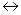 при гидролизе, в молекуле воды, происходит разрыв связи Н—ОН и образуется слабый электролит [FeOH]2+ (KFeOH = 1,4*10-12), а ионы Н+ создают кислотную среду.2. В молекулярной форме уравнение гидролиза имеет вид:FeCl3 + HOH  FeOHCl2 + HCl (2)Уравнения 1,2 отражают первую ступень гидролиза соли FeCl3.Гидролиз солей, образованных слабыми многокислотными основаниями и сильными кислотами (Cu(NO3)2, А1С13 и т.п.), или солей, образованных слабыми многоосновными кислотами и сильными основаниями (Na2S, К3РO4 и т.п.), протекает ступенчато, но при обычных условиях практически ограничивается первой ступенью.При нагревании и разбавлении раствора гидролиз усиливается, и становятся заметными следующие ступени гидролиза:2-я ступень:[FeOH]2+ + НОН  [Fe(ОН)2]+ + Н+;FeOHCl2 +HOH  Fe(OH)2Cl + HCl. (3)3-я ступень:[Fе(ОН)2]+ + НОН  Fе(ОН)3 + Н+;Fе(ОН)2С1 + НОН  Fе(ОН)3 + НС1. (4)Преимущественное протекание гидролиза по первой ступени объясняется тем, что, как будет показано ниже, чем слабее образующийся электролит, тем сильнее гидролизуется соль. Для слабых электролитов, диссоциирующих ступенчато, всегда справедливо соотношение К1 > К2 > К3 (таблица 1).Поэтому в данном случае [FeOН]2+ - наиболее слабый электролит из образующихся при гидролизе, что и обуславливает преимущественное протекание гидролиза по первой ступени.Следует подчеркнуть, что ступенчатый гидролиз солей нельзя изображать суммарным уравнением, например,Fe3+ + 3Н2О = Fe(ОH)3 + 3H+ ,получаемым путем сложения уравнений отдельных ступеней гидролиза (при сложении сокращается главный продукт гидролиза - ион [FeОН]2+).Пример 2.Соль образована сильным основанием и слабой кислотой (например Na2S, Na2СО3, Na2SО3, NaСN, NaNO2, CH3COONa).Гидролиз происходит по аниону, то есть по остатку слабой кислоты. Рассмотрим ступенчатый гидролиз Na2S в ионной форме:1-я ступень:S2- + НОН  НS- + ОН- (5)Константа гидролиза К2(НS-) = 4х10-14, поэтому равновесие в уравнении 5 смещено вправо, в результате чего в растворе повышается концентрация ОН- , то есть реакция среды щелочная (рН>7).В молекулярной форме реакция 5 имеет следующий вид:Na2S + HOH  NaHS + NaOH2-я ступень:НS- + НОН  Н2S + NaOH (6)Суммарная реакция: Na2S + 2HOH  Н2S + 2NaOHПример 3.Соль образована слабым основанием и слабой кислотой, например, CН3СООNH4. Гидролизу подвергаются и катион и анион соли:СН3СОО- + NH4+ + НОН  СН3СООH +NН4ОH. (7)В подобном случае реакция среды близка к нейтральной и зависит от сравнительной силы кислоты и основания.Реакция нейтрализации – экзотермична, следовательно, гидролиз, (обратный ей процесс) эндотермичен, как и диссоциация воды.Поэтому при повышении температуры раствора гидролиз усиливается, охлаждение раствора подавляет гидролиз.Выше было показало, что при гидролизе солей по катиону образуется кислая среда, при гидролизе по аниону – щелочная. Поэтому, изменяя рН раствора, можно усиливать или подавлять гидролиз. Так, введение в раствор FеС13 кислоты вызовет смещение равновесия влево, то есть степень гидролиза уменьшится. Наоборот, связывание ионов Н+ усилит гидролиз.Поэтому при сливании растворов солей, одна из которых гидролизуется по катиону, а другая – по аниону, происходит взаимное усиление гидролиза и гидролиз может протекать необратимо. Так, в растворах FеС13 и Na2S, взятых в отдельности, протекает практически только по первой ступени. При сливании этих растворов происходит реакция нейтрализации:Н+ + ОН- = Н2Оили в молекулярной формеНСl + NaOH = H2O + NaCl,и равновесие гидролиза (1) и (5) смещаются вправо, становятся возможными вторая и третья (3), (4) стадии гидролиза, что приводит к необратимому протеканию совместного гидролиза этих двух солей:FeCl2 + 3Na2S + 6HOH = 2Fe(OH)3  + 3H2S  + 6NaCl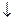 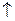 или Fe3+ + 3S2- + 6HOH = 2Fe(OH)3 + 3H2SПо подобной схеме взаимного усиления гидролиза, приводящего к образованию осадка и газа, взаимодействуют соли, образованные катионами Аl3+, Cr3+, Fe3+ c карбонатами и сульфидами щелочных металлов. Поэтому эти соли невозможно получить реакциями обмена из водных растворов.Ио́нное произведе́ние воды́ — произведение концентраций ионов водорода Н+ и ионов гидроксида OH− в воде или в водных растворах, константа автопротолиза воды. Вывод значения ионного произведения воды.Реакция среды определяется концентрацией водородных ионов (Н), которую выражают водородным показателем – p. H. • В нейтральной среде p. H - 7, 0 • В кислой - менее 7, 0. • В щелочной – более 7, 0.Водородный показатель воды рН - один из важнейших показателей качества вод. Величина концентрации ионов водорода имеет большое значение для химических и биологических процессов, происходящих в природных водах. От величины рН зависит развитие и жизнедеятельность водных растений, устойчивость различных форм миграции элементов, агрессивное действие воды на металл и бетон. рН воды влияет также на процессы превращения различных форм биогенных элементов, изменяет токсичность загрязняющих веществ.Индикаторы – вещества полезные и удобные, позволяющие быстро сказать, раствор какого вещества (кислоты или гидроксида) перед нами.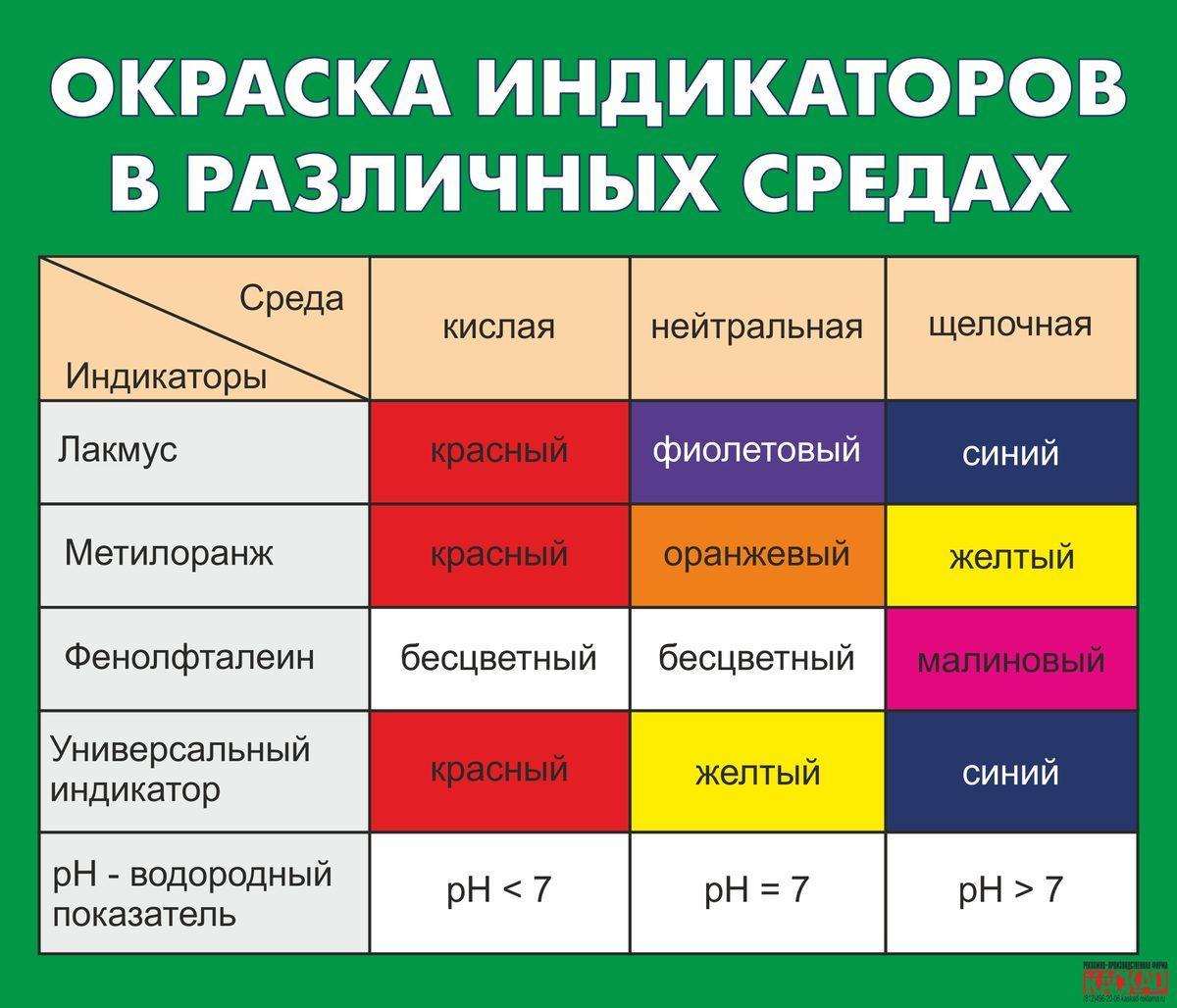 Задания для закрепления.1. 	Разделите предложенные формулы солей на четыре типа, объясните свой выбор:	BaCl2, ZnSO4, CuCl2, Na2SO4, Al(NO3)3, MnCl2, Cr2(SO4)3, K2SiO3, LiNO3, Co(NO2)2,MgSO3 2. Определите окраску лакмуса в растворах солей:Ba(NO3)2, FeCl3, LiNO2, CoSO4, Na2SiO3, ZnS, KCl 3. Исключите лишнюю соль из списка: А) ZnCl2, CuSO4, KNO3, Ni(NO3)2Б) K2S, AgNO3, CrCl3, Pb(NO3)2В) Na2S, CaCl2, Li3PO4, K2CO3Г) KNO3, MgBr2, Na2SO4, CaI2Д) SnCl2, Al(NO3)3, PbSO4, Fe2(SO4)